Содержание1 Область применения	32 Термины, определения, обозначения и сокращения	42.1 Термины и определения	42.2 Обозначения и сокращения	43 Нормативные ссылки	53.1 Законодательные и нормативные акты Российской Федерации	53.2 Стандарты и руководящие принципы международных организаций по качеству образования	53.3 Локальные нормативные акты университета	54 Общие положения	55 Требования к результатам освоения образовательной программы бакалавриата	76 Требования к структуре образовательной программы бакалавриата	107 Требования к условиям реализации образовательной программы бакалавриата	117.1 Общесистемные требования к реализации программы бакалавриата	117.2 Требования к материально-техническому и учебно-методическому обеспечению программы бакалавриата	127.3 Требования к кадровым условиям реализации программы бакалавриата	137.4 Требования к финансовым условиям реализации программы бакалавриата	137.5 Требования к применяемым механизмам оценки качества образовательной деятельности и подготовки обучающихся по программе бакалавриата	138 Контроль соблюдения образовательного стандарта	149 Внесение изменений	1410 Список разработчиков и экспертов образовательного стандарта	15Приложение А Перечень профессиональных стандартов	16Приложение Б Таблица соответствия компетенций	17Приложение В Внесение изменений в ОС ВО НИТУ МИСИС	261 Область применения1.1 Настоящий образовательный стандарт высшего образования федерального государственного автономного образовательного учреждения высшего образования «Национальный исследовательский технологический университет «МИСИС» (далее – ОС ВО НИТУ МИСИС) представляет собой совокупность требований, обязательных при реализации основных профессиональных образовательных программ высшего образования – программ бакалавриата по направлению подготовки 45.03.02 Лингвистика, и распространяется на все структурные подразделения университета. 1.2 Образовательный стандарт высшего образования НИТУ МИСИС разработан с учетом:актуальных и перспективных потребностей личности, развития общества и государства, образования, науки, культуры, техники и технологий, экономики и социальной сферы в порядке, установленном законодательством Российской Федерации;лучшей отечественной и мировой практики подготовки по программам высшего образования с учетом прогнозирования перспектив развития высокотехнологичных производств;действующих отечественных и международных норм качества образования в сфере инженерного образования и требований высокотехнологичных отраслей экономики;действующих профессиональных стандартов;уровней квалификаций, установленных в Российской Федерации. 1.3 Основными пользователями образовательного стандарта являются:обучающиеся по образовательным программам высшего образования, разработанным на основе данного образовательного стандарта;абитуриенты и их законные представители, осуществляющие выбор образовательной программы для получения высшего образования;ректор и проректоры университета, директора институтов и заведующие кафедрами, руководители структурных подразделений, ответственные за управление процессом разработки, обновления и реализации образовательных программ;методические комиссии по укрупненным группам направлений подготовки и специальностей, ответственные за разработку, реализацию и актуализацию основных профессиональных образовательных программ с учетом передовых достижений науки, техники и социальной сферы по данному направлению и уровню подготовки;научно-педагогические работники университета, ответственные за реализацию и обновление образовательных программ, разработку, актуализацию и реализацию рабочих программ дисциплин (модулей) и практик с учетом передовых достижений науки, техники и социальной сферы по данному направлению и уровню подготовки, а также за контроль качества освоения программ посредством текущего контроля успеваемости и промежуточной аттестации обучающихся;государственные экзаменационные комиссии, ответственные за контроль качества освоения образовательных программ на этапе проведения государственной итоговой аттестации обучающихся;объединения специалистов и работодателей в соответствующей сфере профессиональной деятельности, участвующие в разработке, обновлении и экспертизе образовательных программ;уполномоченные государственные органы исполнительной власти, осуществляющие регламентацию образовательной деятельности и обеспечивающие финансирование высшего образования;российские, иностранные и международные образовательные, научные, общественные и иные организации.2 Термины, определения, обозначения и сокращения2.1 Термины и определенияВ настоящем образовательном стандарте используются термины и определения в соответствии с Федеральным законом «Об образовании в Российской Федерации», нормативными и инструктивными документами в сфере высшего образования:зачетная единица – мера трудоемкости образовательной программы;индивидуальная образовательная траектория – последовательность дисциплин, изученных обучающимся, включающая совокупность выбранных им элективных и факультативных дисциплин, определенных образовательной программой соответствующего профиля;компетенция – динамическая комбинация знаний, умений и опыта и способность применять их для успешной профессиональной деятельности;область профессиональной деятельности – совокупность видов профессиональной деятельности, имеющая общую интеграционную основу (аналогичные или близкие назначение, объекты, технологии, в том числе средства труда);образовательная программа высшего образования (образовательная программа) – комплекс основных характеристик образования (объем, содержание, планируемые результаты), организационно-педагогических условий, форм аттестации, который представлен в виде общей характеристики образовательной программы, учебного плана, календарного учебного графика, рабочих программ дисциплин (модулей), программ практик, оценочных средств, методических материалов, иных компонентов, включенных в состав образовательной программы;образовательный стандарт – совокупность обязательных требований к высшему образованию по специальностям и направлениям подготовки, утвержденных образовательными организациями высшего образования, определенными Федеральным законом «Об образовании в Российской Федерации» или указом Президента Российской Федерации;профиль образовательной программы – ориентация образовательной программы на конкретные области знания и (или) виды деятельности, определяющая ее предметно-тематическое содержание, преобладающие виды учебной деятельности обучающегося и требования к результатам освоения образовательной программы; уровень образования – завершенный цикл образования, характеризующийся определенной единой совокупностью требований; федеральный государственный образовательный стандарт – совокупность обязательных требований к образованию определенного уровня и (или) к профессии, специальности и направлению подготовки, утвержденных федеральным органом исполнительной власти, осуществляющим функции по выработке государственной политики и нормативно-правовому регулированию в сфере образования.2.2 Обозначения и сокращения В настоящем образовательном стандарте используются следующие обозначения и сокращения:ВО – высшее образование;НИТУ МИСИС, университет – федеральное государственное автономное образовательное учреждение высшего образования «Национальный исследовательский технологический университет «МИСИС»;ОПК – общепрофессиональная компетенция;ОПОП, программа, образовательная программа – основная профессиональная образовательная программа высшего образования;ОС ВО НИТУ МИСИС, образовательный стандарт – образовательный стандарт высшего образования НИТУ МИСИС;УК – универсальная компетенция;ФГОС ВО – федеральный государственный образовательный стандарт высшего образования.3 Нормативные ссылкиВ настоящем образовательном стандарте использованы ссылки на следующие нормативные правовые документы:3.1 Законодательные и нормативные акты Российской ФедерацииФедеральный закон от 29 декабря 2012 г. № 273-ФЗ «Об образовании в Российской Федерации»;постановление Правительства Российской Федерации от 10 февраля 2014 г. № 92 «Об утверждении Правил участия объединений работодателей в мониторинге и прогнозировании потребностей экономики в квалифицированных кадрах, а также в разработке и реализации государственной политики в области среднего профессионального образования и высшего образования»;федеральный государственный образовательный стандарт высшего образования по направлению подготовки 45.03.02 Лингвистика, утвержденный приказом Минобрнауки России от 12 августа 2020 г. № 969, зарегистрирован в Минюсте России 25 августа 2020 г. № 59448; профессиональные стандарты, утвержденные Министерством труда и социальной защиты Российской Федерации.3.2 Стандарты и руководящие принципы международных организаций по качеству образованияEUR-ACE Framework Standards and Guidelines;Standards and Guidelines for Quality Assurance in the European Higher Education Area.3.3 Локальные нормативные акты университетаУстав НИТУ МИСИС;МИ СМК 7.5.3.01-17 Методическая инструкция. Система менеджмента качества. Общие требования к структуре, содержанию, оформлению, утверждению и регистрации локальных нормативных актов;П 239.25-18 Порядок разработки, утверждения образовательных стандартов высшего образования НИТУ «МИСиС» и внесения в них изменений.4 Общие положения4.1 Обучение по образовательной программе может осуществляться в очной, очно-заочной и заочной формах обучения.4.2 Содержание высшего образования по направлению подготовки определяется программой бакалавриата, разрабатываемой рабочей группой в установленном порядке. При разработке программы бакалавриата разработчики формируют требования к результатам ее освоения в виде универсальных, общепрофессиональных и профессиональных компетенций выпускников.4.3 При реализации образовательной программы бакалавриата могут применяться электронное обучение, дистанционные образовательные технологии. При обучении инвалидов и лиц с ограниченными возможностями здоровья (далее – инвалиды и лица с ОВЗ) электронное обучение, дистанционные образовательные технологии должны предусматривать возможность приема-передачи информации в доступных для них формах.4.4 Реализация образовательной программы бакалавриата возможна с применением сетевой формы.4.5 Образовательная деятельность по образовательной программе осуществляется на русском языке и (или) может осуществляться на английском языке по решению Ученого совета НИТУ МИСИС. Документы об образовании и о квалификации (диплом и приложение к нему) по решению Ученого совета НИТУ МИСИС могут быть оформлены на иностранном языке.4.6 Срок получения образования по образовательной программе бакалавриата (вне зависимости от применяемых образовательных технологий):в очной форме обучения, включая каникулы, предоставляемые после прохождения государственной итоговой аттестации, составляет 4 года;в очно-заочной или заочной формах обучения увеличивается не менее чем на 6 месяцев и не более чем на 1 год по сравнению со сроком получения образования по очной форме обучения;при обучении по индивидуальному учебному плану составляет не более срока получения образования, установленного для соответствующей формы обучения, а при обучении по индивидуальному плану инвалидов и лиц с ОВЗ может быть увеличен по их заявлению не более чем на 1 год по сравнению со сроком получения образования, установленным для соответствующей формы обучения.4.7 Объем программы бакалавриата составляет 240 зачетных единиц (далее – з.е.) вне зависимости от формы обучения, применяемых образовательных технологий, реализации программы с использованием сетевой формы, реализации программы по индивидуальному учебному плану.Объем программы, реализуемой за один учебный год, составляет не более 70 з.е. вне зависимости от формы обучения, применяемых образовательных технологий, реализации программы с использованием сетевой формы, реализации программы по индивидуальному учебному плану (за исключением ускоренного обучения), а при ускоренном обучении – не более 80 з.е.4.8 Университет в установленном порядке определяет в пределах сроков и объемов, указанных пунктами 4.6 и 4.7 ОС ВО НИТУ МИСИС:срок получения образования по программе бакалавриата в очно-заочной или заочной формах обучения, а также по индивидуальному учебному плану, в том числе при ускоренном обучении;объем программы бакалавриата, реализуемый за один учебный год.4.9 Области профессиональной деятельности и сферы профессиональной деятельности, в которых выпускники, освоившие образовательную программу, могут осуществлять профессиональную деятельность: 01 Образование и наука (в сферах: реализации основных образовательных программ, дополнительных образовательных программ; научных исследований);сфера межъязыковой и межкультурной коммуникации.Выпускники могут осуществлять профессиональную деятельность в других областях профессиональной деятельности и (или) сферах профессиональной деятельности при условии соответствия уровня их образования и полученных компетенций требованиям к квалификации работника.Объектами профессиональной деятельности выпускников, освоивших образовательную программу, являются: теория иностранных языков;теория и методика преподавания иностранных языков и культур;перевод и переводоведение;теория межкультурной коммуникации;лингвистические компоненты электронных информационных систем;иностранные языки и культуры стран изучаемых языков.4.10 В рамках освоения образовательной программы бакалавриата выпускники могут готовиться к решению задач профессиональной деятельности следующих типов:педагогический;переводческий;консультационный;научно-исследовательский.4.11 При разработке программы бакалавриата устанавливается профиль программы, который соответствует направлению подготовки в целом или конкретизирует содержание программы в рамках направления подготовки путем ориентации ее на область (области) и (или) сферу (сферы) профессиональной деятельности выпускников;тип (типы) задач и задачи профессиональной деятельности выпускников;при необходимости – на объекты профессиональной деятельности выпускников или область (области) знания.5 Требования к результатам освоения образовательной программы бакалавриата5.1 В результате освоения образовательной программы у выпускника должны быть сформированы компетенции, установленные программой бакалавриата. 5.2 Программа бакалавриата должна устанавливать следующие универсальные компетенции: 5.3 Программа бакалавриата должна устанавливать следующие общепрофессиональные компетенции:5.4 Профессиональные компетенции, устанавливаемые программой бакалавриата, формируются на основе профессиональных стандартов, соответствующих профессиональной деятельности выпускников, а также, при необходимости, на основе анализа требований к профессиональным компетенциям, предъявляемых к выпускникам на рынке труда, обобщения отечественного и зарубежного опыта, требований работодателей. 5.5. При определении профессиональных компетенций, устанавливаемых образовательной программой, осуществляется выбор профессиональных стандартов, соответствующих профессиональной деятельности выпускников, из числа указанных в приложении А и (или) иных профессиональных стандартов, соответствующих профессиональной деятельности выпускников, из реестра профессиональных стандартов (перечня видов профессиональной деятельности), размещенного на специализированном сайте Министерства труда и социальной защиты Российской Федерации "Профессиональные стандарты" (http://profstandart.rosmintrud.ru) (при наличии соответствующих профессиональных стандартов).Из каждого выбранного профессионального стандарта выделяется одна или несколько обобщённых трудовых функций (далее – ОТФ), соответствующих профессиональной деятельности выпускников, на основе установленных профессиональным стандартом для ОТФ уровня квалификации и требований раздела «Требования к образованию и обучению». ОТФ может быть выделена полностью или частично.5.6 Совокупность компетенций, установленных программой бакалавриата, должна обеспечивать выпускнику способность осуществлять профессиональную деятельность не менее чем в одной области профессиональной деятельности и (или) сфере профессиональной деятельности, установленных в соответствии с пунктом 4.9 ОС ВО НИТУ МИСИС, и решать задачи профессиональной деятельности не менее, чем одного типа, установленного в соответствии с пунктом 4.10 ОС ВО НИТУ МИСИС.Универсальные и общепрофессиональные компетенции ОС ВО НИТУ МИСИС разработаны в соответствии с актуализированными федеральными государственными образовательными стандартами (ФГОС ВО 3 ++) и международными требованиями к результатам освоения образовательных программ в области инженерии (EUR-ACE Framework Standards and Guidelines). Таблица соответствия компетенций представлена в приложении Б.5.7 НИТУ МИСИС самостоятельно разрабатывает программы дисциплин (модулей) и практик, содержание которых направлено на формирование компетенций, установленных программой бакалавриата.6 Требования к структуре образовательной программы бакалавриата6.1 Структура программы состоит из следующих блоков: Блок 1 «Дисциплины (модули)»;Блок 2 «Практика» и «Научно-исследовательская работа»;Блок 3 «Государственная итоговая аттестация».Структура и объем программы бакалавриата6.2 Программа бакалавриата в рамках Блока 1 «Дисциплины (модули)» должна обеспечивать: реализацию дисциплин (модулей) по философии, иностранному языку, безопасности жизнедеятельности; реализацию дисциплины (модуля) «История России» в объёме не менее 4 з.е., при этом объём контактной работы обучающихся с педагогическими работниками университета должен составлять в очной форме обучения не менее 80 процентов, в очно-заочной и заочной формах обучения не менее 40 процентов объёма, отводимого на реализацию указанной дисциплины (модуля).6.3 Программа бакалавриата должна обеспечивать реализацию дисциплин (модулей) по физической культуре и спорту:в объеме не менее 2 з.е. в рамках Блока 1 «Дисциплины (модули)»; в объеме не менее 328 академических часов, которые являются обязательными для освоения, не переводятся в з.е. и не включаются в объем программы бакалавриата, в рамках элективных дисциплин (модулей) в очной форме обучения.Дисциплины (модули) по физической культуре и спорту реализуются в порядке, установленном университетом. Для инвалидов и лиц с ОВЗ университет устанавливает особый порядок освоения дисциплин (модулей) по физической культуре и спорту с учетом состояния их здоровья.6.4 В раздел «Практика» Блока 2 входят практики, виды и типы которых устанавливаются соответствующей образовательной программой.Практики могут проводиться в структурных подразделениях университета.Для лиц с ограниченными возможностями здоровья выбор мест прохождения практик должен учитывать состояние здоровья и требования по доступности.6.5 В раздел «Научно-исследовательская работа» Блока 2 входит выполнение научно-исследовательской работы.Научно-исследовательская работа для программ бакалавриата должна быть направлена, прежде всего, на получение умений и (или) навыков научно-исследовательской деятельности обучающихся. Научно-исследовательская работа может являться одним из типов практики.6.6 В Блок 3 «Государственная итоговая аттестация» входят:подготовка к сдаче и сдача государственного экзамена (если это предусмотрено образовательной программой);подготовка к процедуре защиты и защита выпускной квалификационной работы.6.7 При разработке образовательной программы бакалавриата обучающимся предоставляется возможность освоения элективных и факультативных дисциплин.Факультативные дисциплины не включаются в объем программы бакалавриата.6.8 В рамках программы бакалавриата выделяются обязательная часть и часть, формируемая участниками образовательных отношений.Обязательная часть программы бакалавриата направлена преимущественно на формирование универсальных и общепрофессиональных компетенций, а также может быть направлена на формирование профессиональных компетенций.Часть, формируемая участниками образовательных отношений, направлена на формирование профессиональных компетенций, а также может быть направлена на формирование универсальных и общепрофессиональных компетенций.В обязательную часть программы бакалавриата включаются, в том числе: дисциплины (модули), указанные в пункте 6.2 настоящего стандарта, дисциплины (модули) по физической культуре и спорту, реализуемые в рамках Блока 1 «Дисциплины (модули)».6.9 Университет должен предоставлять инвалидам и лицам с ОВЗ (по их заявлению) возможность обучения по программе бакалавриата, учитывающей особенности их психофизического развития, индивидуальных возможностей и, при необходимости, обеспечивающей коррекцию нарушений развития и социальную адаптацию указанных лиц.7 Требования к условиям реализации образовательной программы бакалавриатаТребования к условиям реализации программы бакалавриата включают в себя общесистемные требования, требования к материально-техническому и учебно-методическому обеспечению, требования к кадровым и финансовым условиям реализации программы, а также требования к применяемым механизмам оценки качества образовательной деятельности и подготовки обучающихся по программе бакалавриата.7.1 Общесистемные требования к реализации программы бакалавриата7.1.1 Университет должен располагать на праве собственности или ином законном основании материально-техническим обеспечением образовательной деятельности (помещениями и оборудованием) для реализации программы бакалавриата по Блоку 1 «Дисциплины (модули)» и Блоку 3 «Государственная итоговая аттестация» в соответствии с учебным планом.7.1.2 Каждый обучающийся в течение всего периода обучения должен быть обеспечен индивидуальным неограниченным доступом к электронной информационно-образовательной среде университета из любой точки, в которой имеется доступ к информационно-телекоммуникационной сети «Интернет» (далее – сеть «Интернет»), как на территории университета, так и вне ее. Условия для функционирования электронной информационно-образовательной среды могут быть созданы с использованием ресурсов иных организаций.Электронная информационно-образовательная среда университета должна обеспечивать:доступ к учебным планам, рабочим программам дисциплин (модулей), практик, электронным учебным изданиям и электронным образовательным ресурсам, указанным в рабочих программах дисциплин (модулей), программах практик; формирование электронного портфолио обучающегося, в том числе сохранение его работ и оценок за эти работы.В случае реализации программы бакалавриата с применением электронного обучения, дистанционных образовательных технологий электронная информационно-образовательная среда университета должна дополнительно обеспечивать:фиксацию хода образовательного процесса, результатов промежуточной аттестации и результатов освоения программы бакалавриата;проведение учебных занятий, процедур оценки результатов обучения, реализация которых предусмотрена с применением электронного обучения, дистанционных образовательных технологий; взаимодействие между участниками образовательного процесса, в том числе синхронное и (или) асинхронное взаимодействия посредством сети «Интернет».Функционирование электронной информационно-образовательной среды обеспечивается соответствующими средствами информационно-коммуникационных технологий и квалификацией работников, ее использующих и поддерживающих.Функционирование электронной информационно-образовательной среды должно соответствовать законодательству Российской Федерации.7.1.3 При реализации программы бакалавриата в сетевой форме требования к реализации программы бакалавриата должны обеспечиваться совокупностью ресурсов материально-технического и учебно-методического обеспечения, предоставляемого организациями, участвующими в реализации программы бакалавриата в сетевой форме.7.2 Требования к материально-техническому и учебно-методическому обеспечению программы бакалавриата7.2.1 Помещения должны представлять собой учебные аудитории для проведения учебных занятий, предусмотренных программой бакалавриата, оснащенные оборудованием и техническими средствами обучения, состав которых определяется в рабочих программах дисциплин (модулей).Помещения для самостоятельной работы обучающихся должны быть оснащены компьютерной техникой с возможностью подключения к сети «Интернет» и обеспечением доступа в электронную информационно-образовательную среду университета.Допускается замена оборудования его виртуальными аналогами.7.2.2 Университет должен быть обеспечен необходимым комплектом лицензионного и свободно распространяемого программного обеспечения, в том числе отечественного производства (состав определяется в рабочих программах дисциплин (модулей) и подлежит обновлению при необходимости). 7.2.3 При использовании в образовательном процессе печатных изданий библиотечный фонд должен быть укомплектован печатными изданиями из расчета не менее 0,25 экземпляра каждого из изданий, указанных в рабочих программах дисциплин (модулей), программах практик, на одного обучающегося из числа лиц, одновременно осваивающих соответствующую дисциплину (модуль), проходящих соответствующую практику.7.2.4 Обучающимся должен быть обеспечен доступ (удаленный доступ), в том числе в случае применения электронного обучения, дистанционных образовательных технологий, к современным профессиональным базам данных и информационным справочным системам, состав которых определяется в рабочих программах дисциплин (модулей) и подлежит обновлению (при необходимости).7.2.5 Обучающиеся из числа инвалидов и лиц с ОВЗ должны быть обеспечены печатными и (или) электронными образовательными ресурсами в формах, адаптированных к ограничениям их здоровья.7.3 Требования к кадровым условиям реализации программы бакалавриата7.3.1 Реализация программы бакалавриата обеспечивается педагогическими работниками университета, а также лицами, привлекаемыми университетом к реализации программы бакалавриата на иных условиях.7.3.2 Квалификация педагогических работников университета должна отвечать квалификационным требованиям, указанным в квалификационных справочниках и (или) профессиональных стандартах (при наличии).7.3.3 Не менее 70 процентов численности педагогических работников университета, участвующих в реализации программы бакалавриата, и лиц, привлекаемых к реализации программы бакалавриата на иных условиях (исходя из количества замещаемых ставок, приведенного к целочисленным значениям), должны вести научную, учебно-методическую и (или) практическую работу, соответствующую профилю преподаваемой дисциплины (модуля).7.3.4 Не менее 5 процентов численности педагогических работников университета, участвующих в реализации программы бакалавриата, и лиц, привлекаемых к реализации программы бакалавриата на иных условиях (исходя из количества замещаемых ставок, приведенного к целочисленным значениям), должны являться руководителями и (или) работниками иных организаций, осуществляющими трудовую деятельность в профессиональной сфере, соответствующей профессиональной деятельности, к которой готовятся выпускники (иметь стаж работы в данной профессиональной сфере не менее 3 лет).7.3.5 Не менее 60 процентов численности педагогических работников университета и лиц, привлекаемых к образовательной деятельности на иных условиях (исходя из количества замещаемых ставок, приведенного к целочисленным значениям), должны иметь ученую степень (в том числе ученую степень, полученную в иностранном государстве и признаваемую в Российской Федерации) и (или) ученое звание (в том числе ученое звание, полученное в иностранном государстве и признаваемое в Российской Федерации).7.4 Требования к финансовым условиям реализации программы бакалавриата7.4.1 Финансовое обеспечение реализации программы бакалавриата должно осуществляться в объеме не ниже значений базовых нормативов затрат на оказание государственных услуг по реализации образовательных программ высшего образования – программ бакалавриата и значений корректирующих коэффициентов к базовым нормативам затрат, определяемых Министерством науки и высшего образования Российской Федерации.7.5 Требования к применяемым механизмам оценки качества образовательной деятельности и подготовки обучающихся по программе бакалавриата7.5.1 Качество образовательной деятельности и подготовки обучающихся по программе бакалавриата определяется в рамках системы внутренней оценки, а также системы внешней оценки, в которой университет принимает участие на добровольной основе.7.5.2 В целях совершенствования программы бакалавриата университет при проведении регулярной внутренней оценки качества образовательной деятельности и подготовки обучающихся по программе бакалавриата привлекает работодателей и (или) их объединения, иных юридических и (или) физических лиц, включая педагогических работников университета.В рамках внутренней системы оценки качества образовательной деятельности по программе бакалавриата обучающимся предоставляется возможность оценивания условий, содержания, организации и качества образовательного процесса в целом и отдельных дисциплин (модулей) и практик.7.5.3 Внешняя оценка качества образовательной деятельности по программе бакалавриата в рамках процедуры государственной аккредитации осуществляется с целью подтверждения соответствия образовательной деятельности по программе бакалавриата требованиям ОС ВО НИТУ МИСИС.7.5.4 Внешняя оценка качества образовательной деятельности и подготовки обучающихся по программе бакалавриата может осуществляться в рамках профессионально-общественной аккредитации, проводимой работодателями, их объединениями, а также уполномоченными ими организациями, в том числе иностранными организациями, либо авторизованными национальными профессионально-общественными организациями, входящими в международные структуры, с целью признания качества и уровня подготовки выпускников отвечающими требованиям профессиональных стандартов (при наличии), требованиям рынка труда к специалистам соответствующего профиля.8 Контроль соблюдения образовательного стандарта8.1 Контроль соблюдения обязательных требований настоящего образовательного стандарта организует и осуществляет учебно-методическое управление университета.8.2 В ходе контроля осуществляются следующие мероприятия:проверка соблюдения обязательных требований образовательного стандарта при утверждении основной профессиональной образовательной программы высшего образования, разработанной в соответствии с образовательным стандартом высшего образования НИТУ МИСИС;проверка соблюдения обязательных требований образовательного стандарта при внесении изменений в ОПОП по направлению подготовки (специальности), разработанной в соответствии с образовательным стандартом высшего образования НИТУ МИСИС;проверка соблюдения обязательных требований образовательного стандарта при реализации ОПОП по направлению подготовки (специальности), разработанной в соответствии с образовательным стандартом высшего образования НИТУ МИСИС, с периодичностью один раз в год.9 Внесение изменений Изменения настоящего образовательного стандарта определяются Порядком разработки, утверждения образовательных стандартов высшего образования НИТУ «МИСиС» и внесения в них изменений.10 Список разработчиков и экспертов образовательного стандарта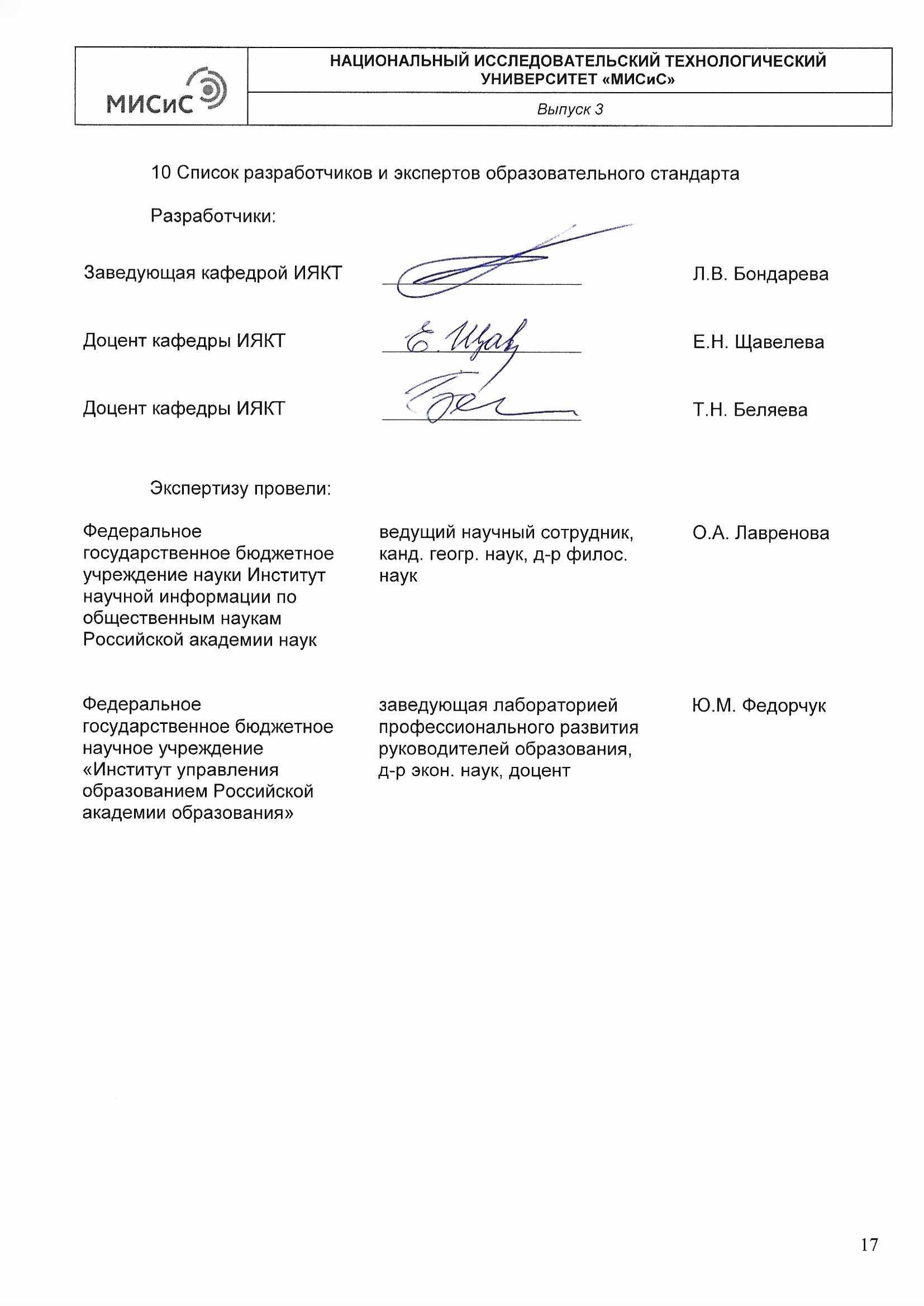 Приложение А
Перечень профессиональных стандартов,соответствующих профессиональной деятельности выпускников,освоивших программу бакалавриата по направлению подготовки45.03.02 ЛингвистикаПриложение Б
Таблица соответствия компетенций по направлению подготовки 45.03.02 ЛингвистикаПриложение В
Внесение изменений в ОС ВО НИТУ МИСИСУТВЕРЖДЕНрешением Ученого СоветаНИТУ «МИСиС», протоколот 18.03.2021 № 2-21ВВЕДЕН В ДЕЙСТВИЕприказом ректораНИТУ «МИСиС»от 02.04.2021 № 119 о.в.Образовательный стандарт высшего образованияфедерального государственного автономного образовательного учреждения высшего образования «Национальный исследовательский технологический университет «МИСИС»уровень профессионального образованиявысшее образование – бакалавриатнаправление подготовки45.03.02 ЛингвистикаМосква, 2021Образовательный стандарт высшего образованияфедерального государственного автономного образовательного учреждения высшего образования «Национальный исследовательский технологический университет «МИСИС»уровень профессионального образованиявысшее образование – бакалавриатнаправление подготовки45.03.02 ЛингвистикаМосква, 2021Код компетенцииНаименование компетенцииУК-1Способен осуществлять поиск, критический анализ и синтез информации, умение анализировать процессы и системы с использованием соответствующих аналитических, вычислительных и экспериментальных методов, применять системный подход для решения поставленных задачУК-2Способен собирать и интерпретировать данные и определять круг задач в рамках поставленной цели, выбирать оптимальные способы решения, исходя из действующих правовых норм, имеющихся ресурсов и ограничений, умение обосновывать принятые решенияУК-3Способен эффективно обмениваться информацией, идеями, проблемами и решениями с инженерным сообществом и обществом в целом, осуществлять социальное взаимодействие и реализовывать свою роль в командеУК-4Способен осуществлять деловую коммуникацию в устной и письменной формах на государственном языке Российской Федерации и иностранном(ых) языке(ах), эффективно функционировать в национальном и международном коллективах индивидуально и как член командыУК-5Способен воспринимать межкультурное разнообразие общества в социально-историческом, этическом и философском контекстахУК-6Способен управлять своим временем, осознавать необходимость, выстраивать и реализовывать траекторию саморазвития на основе принципов образования в течение всей жизниУК-7Способен поддерживать должный уровень физической подготовленности для обеспечения полноценной социальной и профессиональной деятельностиУК-8Способен создавать и поддерживать в повседневной жизни и в профессиональной деятельности безопасные условия жизнедеятельности для сохранения природной среды, обеспечения устойчивого развития общества, в том числе при угрозе и возникновении чрезвычайных ситуаций и военных конфликтовУК-9Способен использовать базовые дефектологические знания в социальной и профессиональной сферахУК-10Способен принимать обоснованные экономические решения в различных областях жизнедеятельности на основе знаний по экономическим, организационным и управленческим вопросам в производственном и деловом контекстахУК-11Способен анализировать основные этапы и закономерности исторического развития общества; проявлять нетерпимое отношение к экстремизму, терроризму, коррупционному поведению и противодействовать им в профессиональной деятельностиКод компетенцииНаименование компетенцииОПК-1Способен применять в профессиональной деятельности знания фундаментальных наук, применять систему лингвистических знаний об основных фонетических, лексических, грамматических, словообразовательных явлениях, орфографии и пунктуации, о закономерностях функционирования изучаемого иностранного языка, его функциональных разновидностяхОПК-2Способен применять в практической деятельности знание психолого-педагогических основ и методики обучения иностранным языкам и культурам, применять знание экономических, организационных и управленческих вопросов, таких как: управление проектами, рисками и изменениямиОПК-3Способен порождать и понимать устные и письменные тексты на изучаемом иностранном языке применительно к основным функциональным стилям в официальной и неофициальной сферах общенияОПК-4Способен осуществлять межъязыковое и межкультурное взаимодействие в устной и письменной формах как в общей, так и профессиональной сферах общенияОПК-5Способен понимать принципы работы современных информационных технологий и использовать их для решения задач профессиональной деятельности, работать с компьютером как средством получения, обработки и управления информацией для решения профессиональных задач, осуществлять моделирование, анализ и эксперименты в целях проведения детального исследования для решения задач в профессиональной областиСтруктура программы бакалавриатаСтруктура программы бакалавриатаОбъем программы бакалавриата и ее блоков в з.е.Блок 1Дисциплины (модули)не более 225Блок 2Практика и Научно-исследовательская работане более 36Блок 3Государственная итоговая аттестация9Объем программы бакалавриатаОбъем программы бакалавриата240№ п/пКод ПСНаименование области профессиональной деятельности.Наименование профессионального стандарта01 Образование и наука01 Образование и наука01 Образование и наука101.001Профессиональный стандарт «Педагог (педагогическая деятельность в сфере дошкольного, начального общего, основного общего, среднего общего образования) (воспитатель, учитель)», утвержденный приказом Министерства труда и социальной защиты Российской Федерации от 18 октября 2013 г. № 544н 201.003Профессиональный стандарт «Педагог дополнительного образования детей и взрослых», утвержденный приказом Министерства труда и социальной защиты Российской Федерации от 22 сентября 2021 г. № 652нОС ВО НИТУ МИСИСОС ВО НИТУ МИСИСФГОС ВО 3++ФГОС ВО 3++EUR-ACEFramework Standards and GuidelinesEUR-ACEFramework Standards and GuidelinesКодОписание компетенцииКодОписание компетенцииКатегория компетенцииОписание компетенцииУниверсальные компетенцииУниверсальные компетенцииУниверсальные компетенцииУниверсальные компетенцииУниверсальные компетенцииУниверсальные компетенцииУК-1Способен осуществлять поиск, критический анализ и синтез информации, умение анализировать процессы и системы с использованием соответствующих аналитических, вычислительных и экспериментальных методов, применять системный подход для решения поставленных задачУК-1Способен осуществлять поиск, критический анализ и синтез информации, применять системный подход для решения поставленных задачИнженерный анализДемонстрировать:умение анализировать комплексные инженерные продукты, процессы и системы в области обучения с использованием соответствующих аналитических, вычислительных и экспериментальных методов; правильно интерпретировать результаты анализа;идентифицировать, формулировать и решать инженерные задачи в области обучения с использованием соответствующих аналитических, вычислительных и экспериментальных методов;учитывать нетехнические ограничения: социальные, здравоохранения и безопасности, экологические, экономическиеУК-2Способен собирать и интерпретировать данные и определять круг задач в рамках поставленной цели, выбирать оптимальные способы решения, исходя из действующих правовых норм, имеющихся ресурсов и ограничений, умение обосновывать принятые решенияУК-2Способен определять круг задач в рамках поставленной цели и выбирать оптимальные способы их решения, исходя из действующих правовых норм, имеющихся ресурсов и ограниченийПринятие решений Демонстрировать:способность собирать и интерпретировать данные и принимать решение в сложных ситуациях в рамках своей деятельности, умение обосновывать принятые решения, которые включают актуальные социальные и этические вопросы;способность управлять сложной технической или профессиональной деятельностью или проектами в соответствующей области, принимая на себя ответственность за принятие решенийУК-3Способен эффективно обмениваться информацией, идеями, проблемами и решениями с инженерным сообществом и обществом в целом, осуществлять социальное взаимодействие и реализовывать свою роль в командеУК-3Способен осуществлять социальное взаимодействие и реализовывать свою роль в командеКоммуникация и работа в командеДемонстрировать:способность эффективно обмениваться информацией, идеями, проблемами и решениями с инженерным сообществом и обществом в целом;способность эффективно функционировать в национальном и международном коллективах индивидуально и как член команды, а также эффективно сотрудничать с инженерами и другими специалистамиУК-4Способен осуществлять деловую коммуникацию в устной и письменной формах на государственном языке Российской Федерации и иностранном(ых) языке(ах), эффективно функционировать в национальном и международном коллективах индивидуально и как член командыУК-4Способен осуществлять деловую коммуникацию в устной и письменной формах на государственном языке Российской Федерации и иностранном(ых) языке(ах)Коммуникация и работа в командеДемонстрировать:способность эффективно обмениваться информацией, идеями, проблемами и решениями с инженерным сообществом и обществом в целом;способность эффективно функционировать в национальном и международном коллективах индивидуально и как член команды, а также эффективно сотрудничать с инженерами и другими специалистамиУК-5Способен воспринимать межкультурное разнообразие общества в социально-историческом, этическом и философском контекстахУК-5Способен воспринимать межкультурное разнообразие общества в социально-историческом, этическом и философском контекстах--УК-6Способен управлять своим временем, осознавать необходимость, выстраивать и реализовывать траекторию саморазвития на основе принципов образования в течение всей жизниУК-6Способен управлять своим временем, выстраивать и реализовывать траекторию саморазвития на основе принципов образования в течение всей жизниОбучение на протяжении всей жизниДемонстрировать:способность осознавать необходимость и участвовать в обучении на протяжении всей жизни;способность следить за развитием науки и технологийУК-7Способен поддерживать должный уровень физической подготовленности для обеспечения полноценной социальной и профессиональной деятельностиУК-7Способен поддерживать должный уровень физической подготовленности для обеспечения полноценной социальной и профессиональной деятельности--УК-8Способен создавать и поддерживать в повседневной жизни и в профессиональной деятельности безопасные условия жизнедеятельности для сохранения природной среды, обеспечения устойчивого развития общества, в том числе при угрозе и возникновении чрезвычайных ситуаций и военных конфликтовУК-8Способен создавать и поддерживать в повседневной жизни и в профессиональной деятельности безопасные условия жизнедеятельности для сохранения природной среды, обеспечения устойчивого развития общества, в том числе при угрозе и возникновении чрезвычайных ситуаций и военных конфликтов--УК-9Способен использовать базовые дефектологические знания в социальной и профессиональной сферахУК-9Способен использовать базовые дефектологические знания в социальной и профессиональной сферах--УК-10Способен принимать обоснованные экономические решения в различных областях жизнедеятельности на основе знаний по экономическим, организационным и управленческим вопросам в производственном и деловом контекстахУК-10Способен принимать обоснованные экономические решения в различных областях жизнедеятельностиИнженерная практикаДемонстрировать:понимание применяемых приёмов и методов анализа, проектирования и исследования, а также их ограничений в соответствующей области исследования;практические навыки решения сложных задач, реализации сложных инженерных проектов и проведения исследований в соответствующей области;понимание применяемых материалов, оборудования и инструментов, инженерных технологий и процессов, а также их ограничений в соответствующей области; умение применять нормы инженерной практики в соответствующей области;осведомленность о нетехнических последствиях инженерной практики для общества, здравоохранения и безопасности, окружающей среды, экономики и промышленности;осведомленность по экономическим, организационным и управленческим вопросам, таким как: управление проектами, рисками и изменениями в производственном и деловом контекстахУК-11Способен анализировать основные этапы и закономерности исторического развития общества; проявлять нетерпимое отношение к экстремизму, терроризму, коррупционному поведению и противодействовать им в профессиональной деятельностиУК-11Способен формировать нетерпимое отношение к проявлениям экстремизма, терроризма, коррупционному поведению и противодействовать им в профессиональной деятельности--Общепрофессиональные компетенцииОбщепрофессиональные компетенцииОбщепрофессиональные компетенцииОбщепрофессиональные компетенцииОбщепрофессиональные компетенцииОбщепрофессиональные компетенцииОПК-1Способен применять в профессиональной деятельности знания фундаментальных наук, применять систему лингвистических знаний об основных фонетических, лексических, грамматических, словообразовательных явлениях, орфографии и пунктуации, о закономерностях функционирования изучаемого иностранного языка, его функциональных разновидностяхОПК-1Способен применять систему лингвистических знаний об основных фонетических, лексических, грамматических, словообразовательных явлениях, орфографии и пунктуации, о закономерностях функционирования изучаемого иностранного языка, его функциональных разновидностяхФундаментальные знанияДемонстрировать:знание и понимание математики и других фундаментальных наук, лежащих в основе соответствующей инженерной специализации, на уровне, необходимом для достижения иных результатов обучения по образовательной программе;знание и понимание инженерных дисциплин, лежащих в основе специализации, на уровне, необходимом для достижения результатов обучения по образовательной программе, с учётом современных достижений;понимание широкого междисциплинарного контекста инженерной мыслиОПК-2Способен применять в практической деятельности знание психолого-педагогических основ и методики обучения иностранным языкам и культурам, применять знание экономических, организационных и управленческих вопросов, таких как: управление проектами, рисками и изменениямиОПК-2Способен применять в практической деятельности знание психолого-педагогических основ и методики обучения иностранным языкам и культурамИнженерная практикаДемонстрировать:понимание применяемых приёмов и методов анализа, проектирования и исследования, а также их ограничений в соответствующей области исследования;практические навыки решения сложных задач, реализации сложных инженерных проектов и проведения исследований в соответствующей области;понимание применяемых материалов, оборудования и инструментов, инженерных технологий и процессов, а также их ограничений в соответствующей области; умение применять нормы инженерной практики в соответствующей области;осведомленность о нетехнических последствиях инженерной практики для общества, здравоохранения и безопасности, окружающей среды, экономики и промышленности;осведомленность по экономическим, организационным и управленческим вопросам, таким как: управление проектами, рисками и изменениями в производственном и деловом контекстахОПК-3Способен порождать и понимать устные и письменные тексты на изучаемом иностранном языке применительно к основным функциональным стилям в официальной и неофициальной сферах общенияОПК-3Способен порождать и понимать устные и письменные тексты на изучаемом иностранном языке применительно к основным функциональным стилям в официальной и неофициальной сферах общения--ОПК-4Способен осуществлять межъязыковое и межкультурное взаимодействие в устной и письменной формах как в общей, так и профессиональной сферах общенияОПК-4Способен осуществлять межъязыковое и межкультурное взаимодействие в устной и письменной формах как в общей, так и профессиональной сферах общения--ОПК-5Способен понимать принципы работы современных информационных технологий и использовать их для решения задач профессиональной деятельности, работать с компьютером как средством получения, обработки и управления информацией для решения профессиональных задач, осуществлять моделирование, анализ и эксперименты в целях проведения детального исследования для решения задач в профессиональной областиОПК-5Способен работать с компьютером как средством получения, обработки и управления информацией для решения профессиональных задачИсследованияДемонстрировать:способность осуществлять поиск литературы, консультироваться и критически использовать научные базы данных и другие соответствующие источники информации; способность осуществлять моделирование и анализ для проведения детальных исследований и поиска решения технических вопросов в соответствующей области исследования;способность выбирать и применять своды правил и правила техники безопасности в соответствующей области исследования;навыки работы в лаборатории / мастерской, способность разрабатывать и проводить экспериментальные исследования, интерпретировать данные и делать выводы в соответствующей области исследованияОПК-5Способен понимать принципы работы современных информационных технологий и использовать их для решения задач профессиональной деятельности, работать с компьютером как средством получения, обработки и управления информацией для решения профессиональных задач, осуществлять моделирование, анализ и эксперименты в целях проведения детального исследования для решения задач в профессиональной областиОПК-6Способен понимать принципы работы современных информационных технологий и использовать их для решения задач профессиональной деятельностиИсследованияДемонстрировать:способность осуществлять поиск литературы, консультироваться и критически использовать научные базы данных и другие соответствующие источники информации; способность осуществлять моделирование и анализ для проведения детальных исследований и поиска решения технических вопросов в соответствующей области исследования;способность выбирать и применять своды правил и правила техники безопасности в соответствующей области исследования;навыки работы в лаборатории / мастерской, способность разрабатывать и проводить экспериментальные исследования, интерпретировать данные и делать выводы в соответствующей области исследования№Реквизиты распорядительного документа об утверждении новой редакции ОС ВО НИТУ МИСИС1Распоряжение от 02.06.2021 № 2472Распоряжение от 18.10.2022 № 7513Распоряжение от 23.01.2023 № 34